Reception have changed the format of home learning this term to be consistent and in line with the rest of the school’s home learning which we have had positive feedback from. Please read the home learning for this term and ask your class teacher if you have any questions or queries. Table of activities Parents/carers: For each activity, once completed, write the date and sign/initial below the activity description. Feel free to write a comment.Reading Reading Reading Read every day for at least 15 minutes, recording your progress and completing the comments section within your reading diary. Discuss each book with an adult, answering some of the questions provided on the reading guidance. 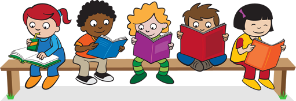 Reading diaries must be signed by your parent/carer before the book may be changed.Read every day for at least 15 minutes, recording your progress and completing the comments section within your reading diary. Discuss each book with an adult, answering some of the questions provided on the reading guidance. Reading diaries must be signed by your parent/carer before the book may be changed.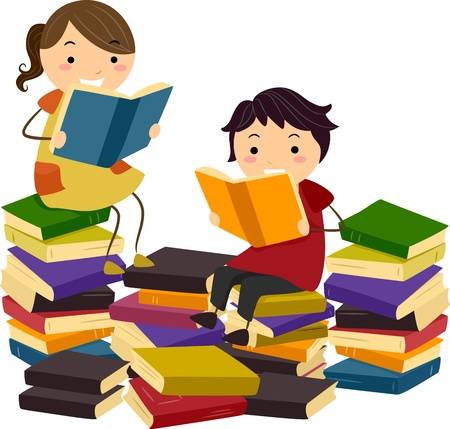 Number FactsNumber FactsNumber FactsPractise beyond 20 at least 3 times every day. See if your child can double things in the house, for example, double 2 orange segments. Practise halving numbers up to the value of 20, for example halving the 10 sweets is 5.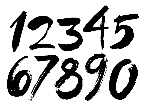 Practise sharing objects into equal groups? For example share 8 sweets between 2 children. Talk about adding and subtracting (taking away) and begin to use the vocabulary linked to this.http://mathszone.co.uk/category/number-facts-x%C3%B7/doubling-and-halving/https://community.mathletics.com/signin#/studenthttps://www.education.com/games/numbers/ Practise beyond 20 at least 3 times every day. See if your child can double things in the house, for example, double 2 orange segments. Practise halving numbers up to the value of 20, for example halving the 10 sweets is 5.Practise sharing objects into equal groups? For example share 8 sweets between 2 children. Talk about adding and subtracting (taking away) and begin to use the vocabulary linked to this.http://mathszone.co.uk/category/number-facts-x%C3%B7/doubling-and-halving/https://community.mathletics.com/signin#/studenthttps://www.education.com/games/numbers/ TopicTopicTopicEach week choose and complete a different activitiy from those provided within the table. These activties are based upon the current topic, ‘Superheroes, and will support and extend your learning. Try completing at least one
‘Three Star Challenge’ each half term. 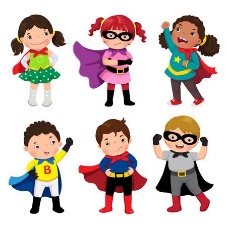 Each week choose and complete a different activitiy from those provided within the table. These activties are based upon the current topic, ‘Superheroes, and will support and extend your learning. Try completing at least one
‘Three Star Challenge’ each half term. Each week choose and complete a different activitiy from those provided within the table. These activties are based upon the current topic, ‘Superheroes, and will support and extend your learning. Try completing at least one
‘Three Star Challenge’ each half term. Tricky wordsTricky wordsTricky wordsPractise the set tricky words given below. When your child can confidently recognise them , they will be given the next set of words. Have a go at using tricky words in sentences. These words are learned through memorising.Practise the set tricky words given below. When your child can confidently recognise them , they will be given the next set of words. Have a go at using tricky words in sentences. These words are learned through memorising.Practise the set tricky words given below. When your child can confidently recognise them , they will be given the next set of words. Have a go at using tricky words in sentences. These words are learned through memorising.Topic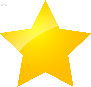 I enjoy reading, writing and speaking.Hum a tune to your favourite superhero programme. Can you remember the words? Try and teach the song to someone else. Design your own superhero. Think about what powers they might have. Once you have designed it write a sentence about your superhero. Who is your real life superhero? It might be your mum, dad or granny or maybe someone who has helped you. Draw a picture of them and write a sentence about why they are your superhero. I enjoy working with numbers as well as working scientifically.Design a superhero costume using different 2D shapes. Talk about how many corners and sizes the shapes have. Draw three superheroes. How many legs do they have? How many arms do they have? Can you add up the total and write it as a number sentence.  Make a tally chart and ask your friends and family what their favourite superhero is. Add up the tally chart and see which is the most favourite.Can I enjoy painting, drawing and visualising.Make a model of your superhero out of playdough, junk modelling, or paper. And bring it into school. Talk about your superhero to the class. Superhero physical challenge. How many stars jumps can you do in a minute? How many bunny hops can you do in one minute? Get your adult to record it. You could record other exercises too.   Make a poster of a superhero that is lost, for example (Elsa, Batman, or Spiderman). Don’t forget to draw a picture of the superhero and write where they were lost and what they look like so we can find them.  I enjoy being active and hands-on.Act out your favourite superhero story with a friend or family. How many real life superheroes can you see when you are out and about. You might see a doctor, nurse or fireperson. Make a list of who you see.  Be a superhero and do something kind for someone. For example help with the washing up, cleaning your room or help with the cooking.  You can take a picture or draw a picture and write about it. 